.Intro : 32 Comptes[1 – 8]  LONG STEP SIDE, SLIDE, ROCK BACK, LONG STEP SIDE, SLIDE, ROCK BACK,[9 – 16]  STEP, ½ LEFT SWEEP, COASTER STEP, STEP, ½ LEFT SWEEP, COASTER STEP,[17 – 24]  STEP, ¼ TURN, CROSS SHUFFLE, ¼ TURN, ¼ TURN, CROSS SHUFFLE,RESTART ICI APRÈS LES PREMIER ET CINQUIÈME MURS[25 – 32]  SIDE ROCK, BEHIND SIDE CROSS, SIDE ROCK, BEHIND SIDE CROSS,TAG N° 1 APRÈS LE TROISIÈME MURTAG N° 1 + TAG N° 2 APRÈS LES QUATRIÈME ET NEUVIÈME MURSTAG N°1[1 – 8]  SIDE ROCK, BACK ROCK, WINE, CROSS,TAG N°2[1 – 8]  SIDE ROCK, CROSS SHUFFLE, WINE, TOUCH,AMUSEZ-VOUS !Don't Let Me Be Lonely (fr)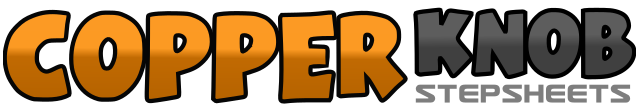 .......Compte:32Mur:4Niveau:Novice.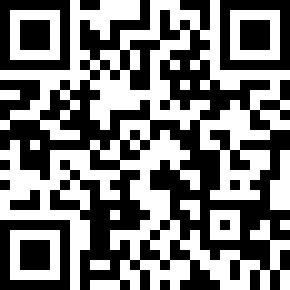 Chorégraphe:God Bless Country Music - Août 2019God Bless Country Music - Août 2019God Bless Country Music - Août 2019God Bless Country Music - Août 2019God Bless Country Music - Août 2019.Musique:Don’t Let Me Be Lonely - The Band PerryDon’t Let Me Be Lonely - The Band PerryDon’t Let Me Be Lonely - The Band PerryDon’t Let Me Be Lonely - The Band PerryDon’t Let Me Be Lonely - The Band Perry........1 - 4Grand pas à D, Glisser PG à côté PD, PG derrière, Retour sur PD,5 - 8Grand pas à G, Glisser PD à côté PG, PD derrière, Retour sur PG,1 - 4PD devant, ½ Tour à G Sweep PG, PG derrière, PD à côté PG, PG devant,5 - 8PD devant, ½ Tour à G Sweep PG, PG derrière, PD à côté PG, PG devant,1 - 4PD devant, ¼ à G, Croiser PD devant PG, PG à G, Croiser PD devant PG,5 - 8¼ à D PG derrière, ¼ à D PD à D, Croiser PG devant PD, PD à D, Croiser PG devant PD,1 - 4PD à D, Retour sur PG, Croiser PD derrière PG, PG à G, Croiser PD devant PG,5 - 8PG à G, Retour sur PD, Croiser PG derrière PD, PD à D, Croiser PG devant PD,1 - 4PD à D, Retour sur PG, PD derrière, Retour sur PG,5 - 8PD à D, Croiser PG derrière PD, PD à D, Croiser PG devant PD,1 - 4PD à D, Retour sur PG, Croiser PD devant PG, PG à G, Croiser PD devant PG,5 - 8PG à G, Croiser PD derrière PG, PG à G, Touch PD à côté PG,